1e tournoi par équipes du TUC badmintonSamedi 14 et dimanche 15 avril 2018Séniors, VétéransCatégories R, D et PAutorisation En cours 				Juge-arbitre : En cours.Lieu : gymnase Daniel Faucher (7 terrains) – 11, allée du professeur Camille Soula 31400 TOULOUSEHoraires : samedi 14 avril de 8h30 à 21h maximum – dimanche 15 avril de 8h30 à 21h maximum.Format de la compétition : Compétition par équipes :4 séries de 6 équipes, regroupées dans une poule unique. Chaque équipe disputera donc 5 rencontres au cours du week-end.Chaque rencontre se dispute sur 4 matchs : 1 Double Homme, 1 Double Dame, 2 Double Mixte.Une personne pourra donc disputer au maximum 5 doubles et 5 mixtes sur le week-end.Composition des équipes : 2 hommes et 2 femmes au minimum, 4 hommes et 4 femmes au maximum.Droits d’inscriptions : 1 équipe = 80 €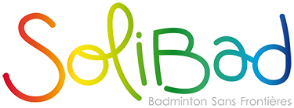 5 euros sera reversé à Solibad pour chaque équipe inscrite. Inscriptions : avant le 30 mars 2017. Les inscriptions se feront par le biais de la fiche d’inscription par mail  tucbad.31.tournois@gmail.com ou par courrier : Clémence FAILLIE, 2 Boulevard déodat de Severac, Appt 203B, 31300 ToulousePaiement : le paiement se fera de préférence par chèque ou par Virement à l’ordre du TUC badminton au moment de l’inscription. Aucun remboursement ne sera effectué après la date limite d’inscription. C’est aux capitaines d’équipes de régler les inscriptions. Les inscriptions seront enregistrées selon l’ordre de réception des courriers ou des mails.Renseignements : tucbad.31.tournois@gmail.comVolants officiels : Ashaway A6 (volants plumes) et YONEX Mavis 300 (en plastique).Récompenses : lots divers et locaux pour les équipes premières et deuxièmes de leurs séries.Buvette : beaucoup de choses ! Du petit déj’, du salé, du sucré, de la boisson chaude et froide… il y en aura pour tous les goûts ! Avec le petit déjeuner offert.Et nouveauté cette année, paiement par carte bleue possible !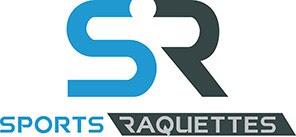 Stand de cordage : notre partenaire Sports Raquettes sera présent pour le cordage et la vente d’articles de sport sur une journée.Animations : Nos amis ostéopathes seront présents pour prendre soin de vous !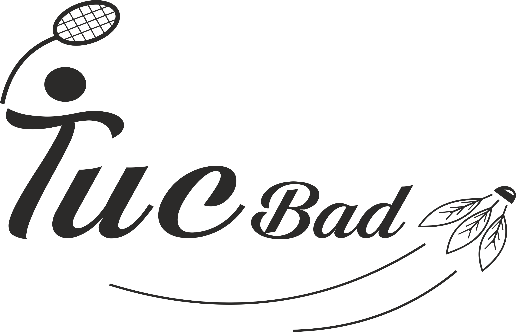 